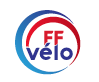 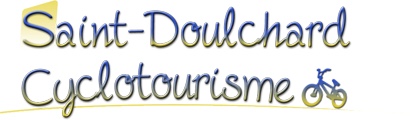 Programme de Mars 2019Lieu de départ des “sorties club” : 12 Avenue du Général De Gaulle  Sortie du samedi après-midi : départ à 14h00  (Faire circuit  du dimanche)Sorties du mardi et du jeudi  : départ à 14h 00 Dimanche 03 marsDépart à 9h00Circuit n°44 = 78 Km                                                 N° Openrunner : 6904143Saint-Doulchard – Bourges – Le lac d’Auron – Gionne - D15 - Soye en Septaine – D46 – D215 - Crosses (Tourner à droite) D71 – Chambon – Vorly – Levet –VO - Forêt de Soudrain – Sainte Lunaise – La Roche (Tourner à droite) D35 – Lapan (Tourner à droite) D177 – D88 – Arçay (Tourner à gauche) VO - Lazenay – Trouy  – Bourges – Saint-DoulchardCircuit “Spécial Reprise” de 56 Km                         N° Openrunner :9545957Identique au circuit de 78 km jusqu’à l’intersection D71 et D106 située après Chambon (Tourner à droite) D106 – Plaimpied (Tourner à gauche avant l’église) D31 – Trouy – D71 – Bourges – Saint-Doulchard Mardi 05 marsDépart à 14h00Circuit n°40 = 74 Km                                                 N° Openrunner : 6904098Saint-Doulchard – Pierrelay - La Chapelle Saint-Ursin – Villeneuve sur Cher – D35 - Saint Florent sur Cher – Lapan – VO - D27 - Lunery – Rosières - Saint Florent sur Cher – D 27 - Sainte Thorette – Marmignolle – Marmagne – Berry Bouy - Saint-Doulchard.Jeudi 07 marsDépart  à 14h00Circuit n°39 = 72 Km                                                 N° Openrunner : 6904043Saint-Doulchard – Asnières les Bourges – D58 - Vasselay – VO Fussy – D11 Villeneuve – D131 Pigny (Tourner à gauche) D131 - VO - Guilleminge – Saint Georges sur Moulon – VO Charlay – D170 Saint Martin d’Auxigny – Saint Palais – VO Les Bardys d’en Bas (Tourner à gauche) D25 - Les Giraudons –  D25 – D20 - Le Barangeon (Tourner à droite) D58 Méry es Bois – D168 – Les Mitterands - Allogny – D20 Boursac – D104 – Dame – Saint-DoulchardSamedi 09 marsPOT de REPRISE de la Saison CycloRendez-vous à 18h00 au local du club.Nous vous attendons nombreux  accompagnés de vos conjoints (es). Le club offrira les boissons et des accompagnements. Celles et ceux, qui souhaitent apporter quelques « douceurs », sont encouragés à le faire. Ce rendez-vous sera aussi l’occasion de faire la présentation des nouveaux licenciés.Dimanche 10 marsRDV à 8h30  sur les marches de la mairie  pour la Photo de groupe(Venir avec maillot, coupe-vent ou veste aux couleurs du club)Meeting de printemps à Vierzon (Loco Sports)Inscription de 8H00 à 12H00 à la base de loisirs SNCF de FAY (Prendre route de Tours et tourner à droite avant le passage à niveau) Tarifs licencié FFCT = 2€ - Moins de 18 ans = Gratuit(Ne pas oublier sa licence)Départ à 8H45Circuit de 81 Km                                                     N° Openrunner : 9544206Saint-Doulchard – Berry Bouy – (Au rond-point, tourner à droite) Prêle -Bouy – La Touche – Allouis - La Minauderie – Les Chevaliers – Vignoux sur Barangeon – Foëcy – Givry – Vierzon Forges – Vierzon Centre par la rue Etienne Marcel – Rue Etienne Nivet – Rue Gourdon – Route de Tours, puis suivre le fléchage du Loco Sports jusqu’à la base des loisirs de Fay (Inscription + ravitaillement)Retour : Rejoindre la route de Tours par le chemin de Verdin et prendre la direction Vierzon Centre durant 3,5 km, puis tourner à droite - Rue des ponts - Avenue du 14 juillet ( (tourner à gauche) D27 – Brinay – Quincy – D20 - Mehun sur Yèvre – D107 -Marmagne – Berry-Bouy – Saint-Doulchard -Mardi 12 marsPARIS-NICE 2019 (Etape CEPOY – MOULINS)Rendez-vous à partir de 7h00 au local du clubDépart à 7h30Circuit de 90 km :                                                      N° Openrunner : 9422625Départ à 8h30 de Dun sur AuronCircuit de 57 km :                                                      N° Openrunner : 9422700Apéritif et repas pris à l’auberge le Chuchal à Franchesse vers 12h30/13h Départ à 14h00Circuit n°47 = 73 Km                                                   N° Openrunner : 6904257Saint-Doulchard – Saint. Michel de Volangis - Sainte. Solange – Brécy -  Rians – Les Aix d’Angillon – Morogues - Parassy –  Menetou Salon – Quantilly – Saint-Martin d’Auxigny – D56 – Les Rousseaux – La Rose – Vasselay – Asnières les Bourges – Saint-DoulchardJeudi 14 marsDépart à 14h00Circuit n°49 = 73 Km	                                        N° Openrunner : 6904284Saint-Doulchard – Vasselay – La Rose – Les Rousseaux – Le Barangeon – D20 - D25 - Les Giraudons – Les Bardys d’en Bas – Les Crots de Veaux – Menetou-Salon – Les Thébaults – Henrichemont - Parassy – Soulangis - Saint  Michel de Volangis  - Les 4 vents – Asnières les Bourges – Saint-DoulchardDimanche 17 marsDépart à 8h30Circuit n°41 = 75 Km	                                        N° Openrunner : 6904310Saint-Doulchard – Bourges – Trouy – D73 – Les maisons rouges (Tourner à gauche) D28 – Lochy – Levet - D2144 (Prendre D71 sur la gauche)  Vorly (Tourner à droite) D34 – Bois Sir Amé – Chezal Chauvier - Dun sur Auron (Tourner à droite) D28 – Saint-Germain des Bois (Tourner à droite et prendre sur la gauche) VO – Le Clou - Senneçay – D46 -  D217 - Plaimpied – Le lac d’Auron - Bourges – Saint-Doulchard  Circuit “Spécial Reprise” de 60 Km                         N° Openrunner :9546184Identique au circuit de 75 km jusqu’à Chezal Chauvier, puis tourner à gauche : D132 - Saint-Denis de Palin (Tourner à gauche) D106 – Saint-Denis – Le Bertray – Plaimpied – Le lac d’Auron – Bourges – Saint-Doulchard Mardi 19  marsDépart à 14h00Circuit n°56 = 74 Km                                                  N° Openrunner  : 9527577Saint-Doulchard – Asnières les Bourges – D151 - Les 4 Vents – N151 Saint Germain du Puy – VO La Queue de Palus – VO et D46 - Moulins-sur-Yèvre – VO (à gauche) Nohant-en-Goût – D98 - Farges-en-Septaine – D36 Villabon – D12 - Baugy – D10 et D71 - Avord – D71 Crosses – D215 et D46 - Soye-en-Septaine – D15 et D15E - Gionne – D15E et D106 Bourges – Saint-Doulchard.Jeudi 21 marsDépart à 14h00Circuit n°55 =  74 Km	                                        N° Openrunner : 6904501Saint-Doulchard – D104 - La Prinquette – D104 - Vouzeron – D104 et VO (à droite) La Loeuf du Houx – D926 (à droite) Neuvy sur Barangeon – D926 et D22 -  Méry es Bois – D168 - Allogny – D20 - Le Chabur – D20 et D104 - Saint-DoulchardDimanche 24 marsDépart à 8h30Randonnée “l’Orchidée” à la Chapelle Saint-Ursin(A.L La Chapelle Saint-Ursin)Inscription à la salle Gilbert BARREAU, située rue des écoles3 circuits de 45, 65 et 82 kmTarif licencié  FFCT = 3€ - Moins de 18 ans = Gratuit(Ne pas oublier sa licence)Mardi 26 marsDépart à 14h00Circuit n°90 = 76 Km                                                 N° Openrunner : 8309305Saint-Doulchard – Pierrelay - La Chapelle Saint-Ursin  – Villeneuve sur Cher – D16 - D27 – Plotard – D16e - D190 – Plou – Les Cocuas – Poisieux – Charost – Civray – Bois Ratier – St. Florent sur Cher – D28 – Champfrost – Le Subdray – Morthomiers – La Chapelle Saint-Ursin – Bourges – Saint-Doulchard.  Mercredi 27 marsRandonnée “Seniors” à Jouet sur L'aubois(Randonneurs Jouettois)Inscription  à la salle des fêtes de 7H30 à 9H303 circuits de 35, 50 et 80 Km en partie fléchésRepas = 15€ (Inscription avant le 23 mars)(Ne pas oublier sa licence)Jeudi 28 marsDépart à 14h00Circuit n°62 = 80 Km                                                 N° Openrunner : 6904820Saint-Doulchard – Bourges – Plaimpied – Lissay Lochy – D28 - D73 – Arçay – Lunery – L’Echalusse – D99e - D18 – Charost – Villeneuve sur Cher – La Chapelle Saint-Ursin – Bourges  Saint-Doulchard.Samedi 30 marsBrevet Randonneur Mondiaux des 200 km Organisé par Saint-Doulchard CyclotourismeAccueil au local du club	Départ de 7h00 à 8h00  Tarif licencié FFCT = 3€                                                N° Openrunner : 7821514(Ne pas oublier sa licence)Dimanche 31marsAttention au changement d'heure. Passage à l’heure d’étéConcentration souvenir “Patrick Plaine” à la Celle Bruère(S.C Saint-Amand Cyclo)Permanence de 8h00 à 12h00 à la salle des fêtes du village.Tarif licencié FFCT = 2€ - Moins de 18 ans = Gratuit(Ne pas oublier sa licence)Présence du plus grand nombre souhaitée à 10h00 pour la cérémonie d’hommage à Patrick PLAINEDepart à 8h00Circuit de 100 Km                                                     N° Openrunner : 9545244Saint-Doulchard – Bourges – Le lac d’Auron - Plaimpied – D106 – Le Bertray – Saint-Denis – D106 – D34 – Dun sur Auron – D10 – Meillant – D92 – Saint-Rhomble – La Celle (Inscription + ravitaillement)Retour : D92 – Bruère Allichamps – D2144 (A la sortie du village, prendre à gauche) D35 (Au Carrefour D35 et D3, prendre à droite) D3 – Saint-Loup  des Chaumes – Coudron – D14 – Baranthaume – (Prendre D132 sur la gauche. Faire environ 1,5 km et prendre VO sur la gauche) VO – La Foule – Celon – VO – Saint-Germain des Bois – VO – Le Clou – VO - Senneçay – D46 – Plaimpied - Le lac d’Auron – Bourges - Rocade verte – Saint-Doulchard26ème Barangeonne VTT à Bourgneuf (CE MBDA Bourges)Inscription au centre des loisirs des Millains – Les Moreaux, de 7H30 à 9H302 circuits de 25 et 40 km Départ : de 8h15 à 9h30Tarif licencié FFCT = 3€ - Moins de 18 ans = Gratuit(Ne pas oublier sa licence)